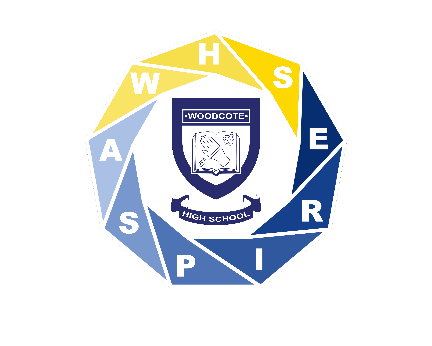 PERSON SPECIFICATION Classroom TeacherQualifications, training and experienceMust hold Qualified Teacher status and is likely to hold graduate statusHave a sound knowledge and understanding of current educational developments in teachingHave the ability to teach to Key Stage 4 levelHave a commitment to high standardsBe able to provide evidence of the ability to ensure good behaviour and discipline within the classroomSkills and KnowledgeHave the ability and personal qualities to develop and maintain good relationships with students, staff and the wider communityHave a commitment to improving educational standards and motivating students of all abilitiesBe able to work as part of a team and demonstrate good organisational skillsBe able to work effectively under pressure
Personal QualitiesGood attendance and punctualityAbility to communicate clearly and effectivelyAble to get on well with colleagues in other departments